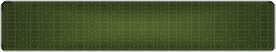 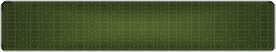 Open NILE KINNICK document.Save the document as class_lastname_KINNICK_Activity7 to your desktop.Insert a footer:  Name	Admire	DateUse the find and replace feature to replace all instances of Hawkeyes with University of Iowa.Use the thesaurus feature to replace the word grit located in the first sentence with an appropriate synonym.Use the thesaurus feature to replace the word quick located in the 7th paragraph of the with an appropriate synonym.Use the spelling and grammar feature to correct any and all spelling and grammar mistakes in the paragraphs.Do a Word Count of the document, and type that number after the last paragraph.Resave the document and place in blue folder.Print the document if required by your instructor.